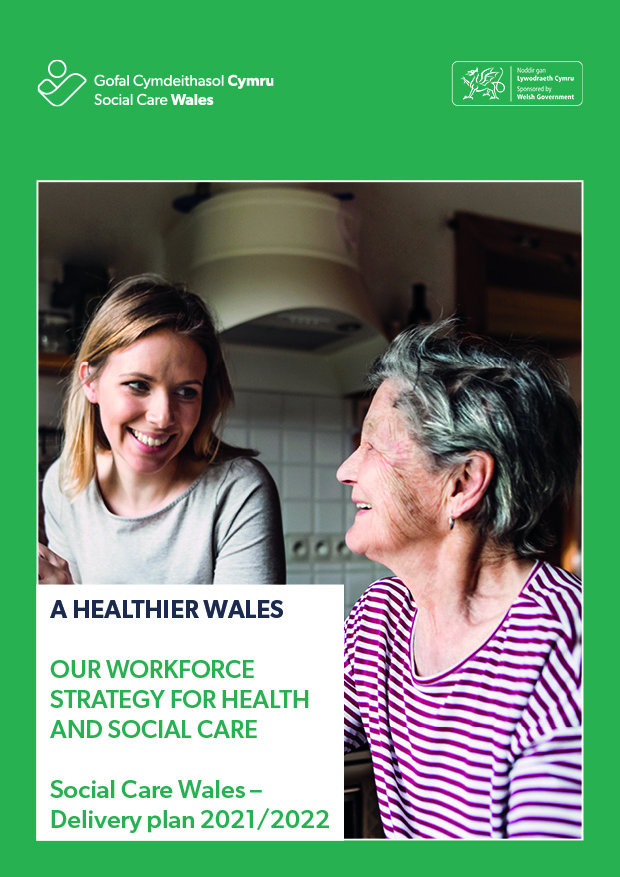 A HEALTHIER WALES – A WORKFORCE STRATEGY FOR HEALTH AND SOCIAL CARESOCIAL CARE WALES – DELIVERY PLAN 2021 - 20222021-2022 is the first full operating year since the launch of  Our  Workforce Strategy for Health and Social Care by Health Education and Improvement Wales (HEIW) and Social Care Wales (SCW), in October 2020 to support implementation of A Healthier Wales. The Minister for Health and Social Services welcomed the strategy, which was launched mid-way through one of the most challenging periods of a generation and tested and stretched the resources and systems of both health and social care.  This is coupled with key legislative and political changes with the introduction of the Clinical Framework, the new Liberty Protection Safeguards, the consultation on the White Paper “Rebalancing Care and Support”, Senedd elections in early May 2021 and the subsequent programme for government and the recently published Social Care Recovery Framework.COVID-19 has seen a huge change in many areas of the health and social care sector including the way we deliver our services accelerated the use of digital and virtual technology to support new ways of working and supporting citizens.   We have seen such bravery, courage, compassion and professionalism from our people over the last year, with absolute dedication to the individuals and families they have supported for. The Covid-19 pandemic is undoubtedly having and will continue to have a lasting impact on both sectors for years to come.  In response we need to put in place the support workforce and employers need, by implementing the commitments set out in the strategy with pace and energy. The pandemic is reinforcing the case for change that underpins the strategy. The golden threads of wellbeing, Welsh language and inclusion will run throughout each of the themes and actions strengthened and underpinning all that we do.  COVID-19 is bringing into sharp focus the issues of parity of esteem between health and social care workforce and the need to protect the safety and wellbeing of our people particularly those at the front line of service provision. It highlights the need for increased focus on the diversity of our workforce, and the additional vulnerability some people particularly our BAME colleagues have faced.  It reinforces the benefit of building on and developing further a compassionate leadership approach at all levels, developing an inclusive and diverse culture, reflective of our local communities, where staff well-being is paramount and each individual feels valued and supported as part of a health and social care professional fraternity. In order to ensure that the implementation of the workforce strategy was focused on supporting the pandemic in the short term we developed our “Supporting the Winter Protection Plan” in September which built on our experience of the first peak which we reported on in May 2021 Our focus has been to seize opportunities to work together across health and social care systems, in such areas as compassionate leadership and the wellbeing of the workforce. We will continue to progress the ambition of the workforce strategy, in the context of responding and recovery from Covid-19 during 2021-22 and also look to our longer term plans, continuing to work closely with HEIW, sharing learning and looking to progress joint activity where this can add value. The full list of social care actions and those we are progressing jointly with health against the ambition of the workforce strategy is as followsIN CONCLUSIONAs we look towards 2021 – 2022, it will inevitably present further change and challenge as we see the ongoing recovery from the pandemic including the continuation of the vaccination programme, the removal of restrictions of movement and the return to more normal operating systems for both health and social care. Achieving the ambition of the 10 year strategy, will continue to require excellent and committed collaborative working across health and social care, between local organisations and national bodies working in social partnership.   The work undertaken since the launch of the strategy, clearly linking the work to the seven key themes and underpinning golden threads of the strategy, has allowed a momentum to be gained that could be built on in subsequent years in line with our longer term aspirations and goals which puts us in good stead to meet the challenges and opportunities that 2021-2022 will present.  We have reviewed the strategy in light of Covid-19 and believe the ambitions and actions remain relevant, this plan represents those areas we need to expediate to meet very pressing challenges for the sectors.  During 2021-22 we will endeavour to develop the longer-term implementation plans and governance required to realise the 10 year ambition. Social Care Wales		July 2021ACTIONHow we will progress these actions during 2021-22By 2030, the health and social care workforce will feel valued, fairly rewarded and supported wherever they work.ACTION 1Introduce a Health and Wellbeing Framework across the health and social care workforce setting clear and measurable standards to help drive improvement.ACTION 2Introduce a ‘Staff Governance’ Framework setting out expectations for both employers and employees to drive positive employee experience and improved quality.ACTION 3Work towards fair reward and recognition across the health and social careACTION 4Implement a consistent approach to monitoring and measuring employee experience through health and social care staff surveys.ACTION 5Incorporate a set of workforce wellbeing and engagement measures in the performance framework for organisations, and the broader health and social care system.Together with HEIW we willShare good practice and resources between health and social care to drive improvement with places on health and wellbeing networks reciprocated between HEIW and Social Care WalesDeliver a health and wellbeing conferenceSCW willContinue to add to, evaluate and refine the range of wellbeing resources available via our websites, occupational health services and externally procured resources Continue to offer employee assistance programmesPublish and monitor achievement against our strategic equality plansContribute to the development and delivery of the Welsh Government Race Equality Action Plan  Continue to increase staff voice through the streamlining and delivery of regular staff experience feedback opportunities to drive positive experience and improved qualityDevelop and launch our Social Care staff governance framework confirming the expectations of both employers and our people to drive positive employee experience and improved quality.Continue to facilitate a social wellbeing network for partners and stakeholdersLaunch our health and wellbeing frameworkContinue to facilitate peer support groups for domiciliary care managers and care home managers to support resilience and wellbeing for managers in the workforce.Continue to collate wellbeing resources specific to supporting the wellbeing and resilience of social care leaders Creating a standard welcome pack for all new registered peopleContinue to support the Resourceful Communities Partnership to establish itself as a national, multi-sector forum for organisations that help develop and promote local activities/action that enable improvement of wellbeing in communities throughout WalesContinue to support the sector to work bi-lingually through targeted resources to support the current and future workforceLaunch a new care worker card, moving to single digital solution and partnering with two major discount providers to increase the retail benefits available bringing it in line with the offer available in the NHSContinue to contribute to the Welsh Government led Social Care Fair Work Forum whose work centres around improving working conditions in social care and whose full remit can be found at https://gov.wales/social-care-fair-work-forum Undertake the first all sector engagement surveyBy 2030, health and social care will be well established as a strong and recognisable brand and the sector of choice for our future workforce.ACTION 6Establish a National Careers Service for health and social care which promotes all roles and reaches out to all parts of the community and workforce.ACTION 7Review and develop targeted schemes fora) significant shortages in professional and occupational groups and hard to recruit areas including medicine, domiciliary care, social work and nursing (linked to action 31)b) under-represented groupsACTION 8Implement a modern values based bi-lingual recruitment approach for all health and social care staff.Together with HEIW we willFurther develop the Careers Network links and connections between careers approaches in health and social care to maximise our reach Deliver a joint network to share good practice and resources to drive improvement in recruitment and retention across the sectorsSCW willDevelop targeted schemes for shortage professions and hard to recruit areas.Continue to promote apprenticeships as a viable career choice for entering and remaining in the sector Work with key stakeholders such as Department of Work and Pensions and Careers Wales, awarding organisations (City and Guilds and WJEC) to strengthen links between job seekers and careers in social careDevelop and deliver training programmes promoting values-based resources and approaches to recruitment and retention. Launch schools based resources to promote careers in social careContinue to financially support the care career connector posts in the 7 regionsEvaluate the introduction to social care programme pilot and make decisions on how to scale up and provide wider accessPartner with City and Guilds to support their skills bridge programme and signposting the WeCare Wales website as part of their approachContinue to develop the WeCare Wales website including specific resources and support to employers including focusing on those hard to recruit to posts such as social workers and nurses in social care.Further support the development of the jobs portal enhancing the user experience for both employers and job seekersContinue a social media and TV based campaign approach Develop a specific campaign, in partnership with employers, promoting the Social Work Degree as a career choice.By 2030, multi-professional and multi-agency workforce models will be the norm.ACTION 9Develop a multi-professional workforce plan to support implementation of the new primary and community care workforce model (Strategic Programme for Primary Care).ACTION 10Develop a multi-professional workforce plan to support implementation of Together for Mental Health.ACTION 11Translate the workforce models being developed through Regional Partnership Boards into a good practice guide for integrated working.ACTION 12Develop a clear competence and capabilities framework for extended skills and advanced practice across professional groups.ACTION 13Implement a values based, common induction programme for all of our workforce who deliver health and social care in primary and community settings.ACTION 14Work with partners to harmonise governance, regulation and registration arrangements to facilitate multi-professional working.Together with HEIW we willWork with partners to expand training on offer to health workers in care homes through care home education facilitator rolesDevelop a workforce plan to support together for mental health, focusing on some early priorities around CAMHS, Clinical psychology and perinatal servicesProgress work on liberty protection safeguardsPublish the evaluation of the Hywel Dda joint health and social care induction pilot and share lessons learntSCW willSupport the development and implementation of multi-professional workforce models for primary and community care, in line with the Strategic Programme for Primary Care and Regional Partnership Board plansPublish a workforce plan for direct care workforce Contribute to the development of an induction standards for volunteersPublish a workforce plan for the social work profession including a new post qualification framework By 2030, the digital and technological capabilities of the workforce will be well developed and in widespread use to optimise the way we work, to help us deliver the best possible care for people..ACTION 15Implement a “Building a Digitally Ready Workforce Programme” focused on enhancing the digital literacy and confidence of the wider health and social care workforce in Wales.ACTION 16Commission consistent digital aspects as part of all under graduate curricula for health and social care professionals.ACTION 17Implement a requirement for all digital transformation projects and programmes to include a clear organisational development plan.Together with HEIW we willLaunch revised digitally enabled Infection Prevention and Control (IPC) training SCW willSupport the development of increased digital capability throughout our workforceContinue to develop digitally enabled learning resourcesLaunch a digital learning platform and test out opportunities for once for Wales training including safeguarding, infection, prevention and control and principles and valuesIncrease in the social care workforce confidence in using digital technology to provide support (along with joint work with Digital Communities Wales)Monitor the delivery of a national priority for digital approaches in the Social Care Wales Workforce Development Programme grant for 21/22Develop the skills, capabilities and connections of those using, delivering and researching care and support in WalesBy 2030, the investment in education and learning for health and social care professionals will deliver the skills and capabilities needed to meet the future needs of people in Wales.ACTION 18Work with education providers to ensure education meets the needs of the health and social care system, and includes programmes delivered through the medium of Welsh.ACTION 19Work with education providers to support the workforce to develop and/or improve Welsh language skills. ACTION 20In partnership with Higher Education Institutions, implement changes to the content of curricula and flexibility of provision for undergraduate programmes to meet future needs and delivery modes, stipulating inter professional education, placement requirements for common competences, and language requirements.ACTION 21Continue to invest in increasing the numbers of health and social care professionals who are trained in Wales, with a focus on value.ACTION 22Widen access into health and social care careers by developing the work-based learning model.ACTION 23Develop a clear and equitable funding and commissioning model for health and social care education including undergraduate education,  apprenticeships and vocational education.ACTION 24Develop a clear strategy for Continuing Professional Development (CPD) across professional and occupational groups.Together with HEIW we willWork with City and Guilds, to share intelligence and data on the impact of Covid-19 on the delivery and achievement of vocational qualificationsSCW willImprove opportunities for learners to undertake education and training through the medium of Welsh.Maximise opportunities for work-based learning (WBL) and apprenticeships as viable career choices to enter and remain in the sectorWiden access to, and promote a reduction in differential attainment across health and care education programmesLead on the development and implementation of a programme of learning to support the implementation of the Liberty Protection SafeguardsMonitor the take up and delivery of the new Level 2 & 3 qualifications and support the implementation of new Levels 4 and 5 qualifications.Support the implementation and take up of the revised Level 4 and 5 apprenticeship frameworksMaintain and develop All Wales Network of Mentors for outcomes focussed practiceAnalyse, report and act on the impact of Covid-19 on learners who have not been able to complete assessments/ placements Bring national consistency to Safeguarding training and learningUpon sign off of the restrictive practice guidance, the Social Care Wales  resource will be revised and the website updatedWork with City and Guilds to share intelligence of the impact of Covid-19 on the delivery and achievement of vocational qualificationsComplete a review of funding streams that support workforce development including the SCWWDP grant Provide ongoing support to student social workers through qualifying training into employment including reviewing the funding arrangements that support qualifying and post qualifying trainingSupport the delivery of a social care managers induction frameworkSupport the development of resources for the Social Services Practitioner awardDevelop a competency framework for Information, Advice and Assistance workers Support the development of an advocacy workers competency frameworkSupport the development of a revised principles and values award to support registration of care workersBy 2030, leaders in the health and social care system will display collective and compassionate leadership.ACTION 25Develop a strategy to frame a consistent approach to compassionate leadership in health and social care in Wales.ACTION 26Establish an accessible range of leadership development resources and programmes for individuals and organisations.ACTION 27Develop a talent management pipeline for leadership rolesTogether with HEIW we willLaunch the Principles for compassionate leadership for health and social care in Wales to enable a shared definition, understanding and language relating to what compassionate leadership looks like across both sectors in Wales and develop compassionate leadership online engagement content to ‘spotlight’ individual principles and themesSCW willContinue to invest in developing compassionate leaders across health and social careDesign webpage content for a ‘compassionate leadership’ page on Social Care Wales websiteContinue to invest in specific leadership programmes for social care professional heads of service and statutory directors including TMDP and MMDP qualifications, with bespoke development programmes in place for Directors and Assistant Directors of Services and Workforce.  Support peer networks across registered managers in social care in private, voluntary and public services to enhance wellbeing and help protect resilienceContinue to support the promotion and implementation of the new Level 4 and Level 5 qualifications including the related apprenticeship pathwaysContinue to provide a leadership role in the promotion of bi-lingual working Contribute to and respond to the review of Welsh Governments mwy na geiriau action plan with the development of a revised action plan for Social Care WalesBy 2030, we will have a sustainable workforce in sufficient numbers to meet the health and social care needs of our population.ACTION 28Create a centre of excellence for workforce intelligence for health and social care in Wales.ACTION 29Build capacity and capability in workforce planning and development across health and social care, underpinned by a standardised, methodology.ACTION 30Develop workforce planning guidance for Welsh language skills identification and development in the health and social care workforce.ACTION 31Develop workforce plans for key professional and occupational groups, in the first instance; Nursing, Domiciliary care, Social Work, Medicine.ACTION 32Commission a programme of work to understand the contribution of volunteers and carers to inform future workforce plans.Together with HEIW we willPublish the workforce plan for the mental health workforceSCW willDevelop digital resources and online training to support workforce planning for health and care providers.Contribute to the development of an induction standard for volunteersLaunch the revised model of workforce data collection using the newly created employer dashboardContinue to modify data collection approaches to ensure robust data is available including improving reporting on data around language and ethnicityContinue to enable the care home workforce to register on a voluntary basisPublish the workforce plans for the direct care workforce and the social work professionDrill down into areas of concern to better understand the profile of the workforce in order to provide intelligence to support effective decision making e.g. profiling of nurses in social care, turnover rates for key areas such as social work and domiciliary care.Undertake a scoping review of the approaches to workforce planning across the sector and provide recommendations for developing this functionUndertake a full review of the Social Care Wales Workforce Development Programme grant